KARTA PRZEDMIOTU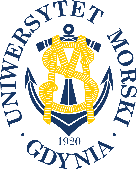 UNIWERSYTET MORSKI W GDYNIWydział Zarządzania i Nauk o Jakości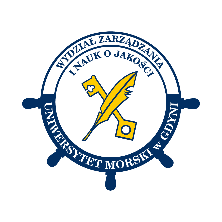 Kod przedmiotuNazwa przedmiotuw jęz. polskimRACHUNKOWOŚĆ FINANSOWAKod przedmiotuNazwa przedmiotuw jęz. angielskimFINANCIAL  ACCOUNTINGKierunekZarządzanieSpecjalnośćEkonomia MenedżerskaPoziom kształceniastudia pierwszego stopniaForma studiówstacjonarneProfil kształceniaogólnoakademickiStatus przedmiotuobowiązkowyRygorzaliczenie z ocenąSemestr studiówLiczba punktów ECTSLiczba godzin w tygodniuLiczba godzin w tygodniuLiczba godzin w tygodniuLiczba godzin w tygodniuLiczba godzin w semestrzeLiczba godzin w semestrzeLiczba godzin w semestrzeLiczba godzin w semestrzeSemestr studiówLiczba punktów ECTSWCLPWCLPIII3121530Razem w czasie studiówRazem w czasie studiówRazem w czasie studiówRazem w czasie studiówRazem w czasie studiówRazem w czasie studiów45454545Wymagania w zakresie wiedzy, umiejętności i innych kompetencjiWiedza i umiejętności z zakresu ekonomii i finansów.Cele przedmiotuPoszerzenie i pogłębienie znajomości zasad i szczegółowych procedur rachunkowości  jako systemu informacji ekonomiczno – finansowej w przedsiębiorstwach.Osiągane efekty uczenia się dla przedmiotu (EKP)Osiągane efekty uczenia się dla przedmiotu (EKP)Osiągane efekty uczenia się dla przedmiotu (EKP)SymbolPo zakończeniu przedmiotu student:Odniesienie do kierunkowych efektów uczenia sięEKP_01klasyfikuje i interpretuje wyodrębniane w rachunkowości przedsiębiorstw zasoby gospodarcze  i źródła ich finansowania NK_W01, NK_W05, NK_U06EKP_02rozumie bilansowanie aktywów  i pasywów  jako „filozofię”  rachunkowości  i wynikającą z niej zasadę podwójnego zapisu na kontach  NK_W01, NK_W05, NK_U06EKP_03zna założenia wyceny bilansowejNK_W01, NK_W05EKP_04klasyfikuje i interpretuje wyodrębniane w rachunkowości  procesy gospodarcze oraz definiuje, klasyfikuje i interpretuje związane z nimi kategorie wynikoweNK_W01, NK_W05, NK_U01, NK_U06EKP_05dekretuje i księguje operacje bilansowe i wynikoweNK_W01, NK_W05EKP_06sporządza bilans oraz rachunek zysków i strat przedsiębiorstwaNK_W01, NK_W05, NK_U01, NK_U06Treści programoweLiczba godzinLiczba godzinLiczba godzinLiczba godzinOdniesienie do EKPTreści programoweWCLPOdniesienie do EKPRóżne interpretacje rachunkowości, zasoby i procesy gospodarcze przedsiębiorstw jako przedmiot rachunkowości finansowej1-EKP_01Grupowanie i interpretacja zasobów gospodarczych (aktywów)  oraz źródeł ich finansowania (pasywów). Sporządzanie bilansu.24EKP_01, EKP_02, EKP_03Rejestracja operacji bilansowych na kontach księgowych.14EKP_01, EKP_02, EKP_03, EKP_05Wycena i ewidencja środków pieniężnych.13EKP_03, EKP_05Wycena i ewidencja rozrachunków.23EKP_03, EKP_02, EKP_05Wycena i ewidencja środków trwałych.12EKP_03, EKP_02, EKP_05Wycena i ewidencja obrotu materiałowego.23EKP_03, EKP_02, EKP_05Interpretacja kosztów, przychodów i zysków  jako wyników działalności gospodarczej, zasady ewidencji operacji wynikowych 24EKP_02, EKP_04, EKP_05Przebieg ewidencji operacji gospodarczych w cyklu „od bilansu do bilansu”, w tym ustalanie księgowo rocznego wyniku finansowego14EKP_03, EKP_04, EKP_05Sporządzanie i interpretacja sprawozdania finansowego – bilansu i rachunku zysków i strat przedsiębiorstwa23EKP_03, EKP_04, EKP_05, EKP_06Łącznie godzin1530Metody weryfikacji efektów uczenia się dla przedmiotuMetody weryfikacji efektów uczenia się dla przedmiotuMetody weryfikacji efektów uczenia się dla przedmiotuMetody weryfikacji efektów uczenia się dla przedmiotuMetody weryfikacji efektów uczenia się dla przedmiotuMetody weryfikacji efektów uczenia się dla przedmiotuMetody weryfikacji efektów uczenia się dla przedmiotuMetody weryfikacji efektów uczenia się dla przedmiotuMetody weryfikacji efektów uczenia się dla przedmiotuMetody weryfikacji efektów uczenia się dla przedmiotuSymbol EKPTestEgzamin ustnyEgzamin pisemnyKolokwiumSprawozdanieProjektPrezentacjaZaliczenie praktyczneInneEKP_01XEKP_02XEKP_03XEKP_04XEKP_05XEKP_06XKryteria zaliczenia przedmiotu55% punktów z pisemnego kolokwiumNakład pracy studentaNakład pracy studentaNakład pracy studentaNakład pracy studentaNakład pracy studentaNakład pracy studentaForma aktywnościSzacunkowa liczba godzin przeznaczona na zrealizowanie aktywnościSzacunkowa liczba godzin przeznaczona na zrealizowanie aktywnościSzacunkowa liczba godzin przeznaczona na zrealizowanie aktywnościSzacunkowa liczba godzin przeznaczona na zrealizowanie aktywnościSzacunkowa liczba godzin przeznaczona na zrealizowanie aktywnościForma aktywnościWCLLPGodziny kontaktowe1530Czytanie literatury12Przygotowanie do zajęć ćwiczeniowych, laboratoryjnych, projektowych12Przygotowanie do egzaminu, zaliczenia12Opracowanie dokumentacji projektu/sprawozdaniaUczestnictwo w zaliczeniach i egzaminach2Udział w konsultacjach 14Łącznie godzin3058Sumaryczna liczba godzin dla przedmiotu8888888888Sumaryczna liczba punktów ECTS dla przedmiotu33333Liczba godzinLiczba godzinLiczba godzinECTSECTSObciążenie studenta związane z zajęciami praktycznymi58585822Obciążenie studenta na zajęciach wymagających bezpośredniego udziału nauczycieli akademickich52525222Literatura podstawowaChałupczak J., Rachunkowość finansowa – zbiór zadań z rozwiązaniami cz. 2, wyd. ODDK, Gdańsk 2020.Chodoń M., Zasiewska K., Podstawy rachunkowości – ujęcie praktyczne, wyd. Stowarzyszenie Księgowych w Polsce, Warszawa 2020.Gierusz B., Podręcznik samodzielnej nauki księgowania, wyd. ODDK, Gdańsk 2018.Szczypa P., (red.), Rachunkowość finansowa. Od teorii do praktyki, wyd. CeDeWu, Warszawa 2020.Ustawa z 29 września 1994 r. o rachunkowości,  Dz.U. nr 121,  poz. 591 z późniejszymi zmianami.Literatura uzupełniającaGmińska R., Jaworski J., Wstęp do rachunkowości przedsiębiorstw, sprawozdawczość finansowa i ewidencja operacji gospodarczych w przykładach i zadaniach, wyd. CeDeWu, Warszawa 2019.Micherda B., Podstawy rachunkowości. Aspekty teoretyczne i praktyczne, WN PWN, Warszawa 2021.Nita B. (red.), Podstawy rachunkowości, wyd. Uniwersytetu Ekonomicznego we Wrocławiu, Wrocław 2017.Olchowicz I.: Podstawy rachunkowości. Wykład, Difin, Warszawa 2020.Osoba odpowiedzialna za przedmiotOsoba odpowiedzialna za przedmiotdr Agnieszka Hajduk KZiEPozostałe osoby prowadzące przedmiotPozostałe osoby prowadzące przedmiotdr Violetta SkrodzkaKZiE